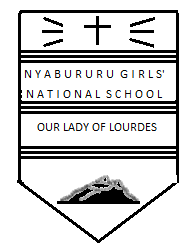 HOME SCIENCEFORM  3 CAT 1TERM 3 2017TIME:  2   HOURS      INSTRUCTIONSWrite your name, class, class number and admission in the spaces provided.Answer all questions in the spaces provided in the booklet – sect A B CQuestion 20 in section C is compulsory.FOR EXAMINER’S USE ONLYSECTION A	40 MKS)1.  State three qualities of a good ironing surface.		           		                    (3 Mks)(i) …………………………………………………………………………………………………(ii)………………………………………………………………………………………………….(iii)………………………………………………………………………………………………….2.  Pleats are classified in three ways namely;			                                (3 Mks)…………………………………………………………………………………………………………………………………………………………………………………………..…………………………………………………………………………………………….3.  Mention three disadvantages of hire purchase.		    			         (3 Mks)………………………………………………………………………………………………………………………………………………………………………………………………………………………………………………………………………………………………4.  Give three ways in which you can make white cottons whiter.			           (4 Mks)………………………………………………………………………………………………………………………………………………………………………………………………………………………………………………………………………………………………5.  State the function of the U-S bend or bottle trap in a concealed drainage.              	 (1Mk)………………………………………………………………………………………………6.  Identify three nutritional disorders associated with life style.			           (3 Mks)………………………………………………………………………………………………………………………………………………………………………………………………………………………………………………………………………………………………7.  Give two other functions of a sewing machine apart from straight stitching.                  (2 mks)	           …………………………………………………………………………………………….…………………………………………………………………………………………….8.  Name four methods of removing loose dirt from a surface.                    		           (3 mks)……………………………………………………………………………………………..…………………………………………………………………………………………….…………………………………………………………………………………………….…………………………………………………………………………………………….9.  Identify four qualities of good laundry soap.					           (3 mks)………………………………………………………………………………………………………………………………………………………………………………………………………………………………………………………………………………………………………………………………………………………………………………………………10.  Give three different methods of repairing clothes.			                      (3 Mks)(i)  …………………………………………………………………………………………………(ii) ………………………………………………………………………………………………….(iii) ………………………………………………………………………………………………….11.  The outer part of a skin is called …………………………. . It is made up of two layers namely, ………………………………… and …………………………..         		(3mks)      12.  Mention three main ways in which flavouring of food can be achieved. 	          (3 Mks)(i)  …………………………………………………………………………………………………(ii) ………………………………………………………………………………………………….(iii) ………………………………………………………………………………………………….13.  State two uses of a dress makers pin.                           				        (2 Mks)(i)  …………………………………………………………………………………………………(ii) ………………………………………………………………………………………………….14. Suggest four handmade stitches used for neatening raw edges.				(4Mks)………………………………………………………………………………………………………………………………………………………………………………………………………………………………………………………………………………………………………………………………………………………………………………………………15. Explain four ways of disposing off refuse.						(2mks)………………………………………………………………………………………………………………………………………………………………………………………………………………………………………………………………………………………………………………………………………………………………………………………………16. State the function of a bodkin. 								  (1mk)………………………………………………………………………………………………………………………………………………………………………………………………………………SECTION B   	(20 Mks)14.  You are expecting visitors in your school. Give a detailed explanation on how you will clean the following;  (a)  A wall with oil paint.			     					           (8 Mks)………………………………………………………………………………………………………………………………………………………………………………………………………………………………………………………………………………………………………………………………………………………………………………………………………………………………………………………………………………………………………………………………………………………………………………………………………………………………………………………………………………………………………………………………………………………………………………………………………………………………………………………………………………………………………………………………………………………………………………………………………………………………………………………………………………………………………………………………………………………………………………………………………………………………………………………………………………………………………………………………………………………………………………………………………………………………………………………………………………………………………………………………………………………………………………………………………………………			(b)  An open cemented drainage.                           					         (10 Mks)………………………………………………………………………………………………………………………………………………………………………………………………………………………………………………………………………………………………………………………………………………………………………………………………………………………………………………………………………………………………………………………………………………………………………………………………………………………………………………………………………………………………………………………………………………………………………………………………………………………………………………………………………………………………………………………………………………………………………………………………………………………………………………………………………………………………………………………………………………………………………………………………………………………………………………………………………………………………………………………………………………………………………………………………………………………………………………………………………………………………………………………………………………………………………………………………………………………………………………………………………………………………………………………………………………………………………………………………………………………………………(c) A plastic dustbin. 									           (4mks)………………………………………………………………………………………………………………………………………………………………………………………………………………………………………………………………………………………………………………………………………………………………………………………………………………………………………………………………………………………………………………………………………………………………………………………………………………………………………………………………………………………………………………………………………………………				SECTION C  	(40 MARKS)Answer any two questions. Question 20 is compulsory18.  (a)  Suggest eight measures to take in the prevention and control of typhoid.            (8 Mks)(i)  …………………………………………………………………………………………………(ii) ………………………………………………………………………………………………….(iii) ………………………………………………………………………………………………….(iv)…………………………………………………………………………………………………..(v)………………………………………………………………………………………………….(vi)………………………………………………………………………………………………….(vii)…………………………………………………………………………………………………(viii)………………………………………………………………………………………………..(b)  Discuss four reasons for including vegetables in the diet of an elderly.     	          (6 Mks)(i)  …………………………………………………………………………………………………(ii) ………………………………………………………………………………………………….(iii) ………………………………………………………………………………………………….(iv) ………………………………………………………………………………………………….(c)  State eight benefits of breast feeding to a mother.		    		          (8 Mks)(i)  …………………………………………………………………………………………………. (ii) ………………………………………………………………………………………………….(iii) …………………………………………………………………………………………………. (iv)………………………………………………………………………………………………….(v) ………………………………………………………………………………………………….       (vi)………………………………………………………………………………………………….(vii)…………………………………………………………………………………………………(viii)…………………………………………………………………………………………………19. Explain four desirable qualities of a fabric for making school uniforms.	          (5 Mks)(i)  …………………………………………………………………………………………………(ii) ………………………………………………………………………………………………….(iii) ………………………………………………………………………………………………….(iv) ………………………………………………………………………………………………….(b) State four results of insufficient rinsing of clothes.                                       	         (4 Mks) (i)  …………………………………………………………………………………………………. (ii) ………………………………………………………………………………………………….(iii) ………………………………………………………………………………………………….(iv) ………………………………………………………………………………………………….(c) Mention eight points to consider when planning meals for children.		           (8 Mks)(i)……………………………………………………………………………………………………(ii) ………………………………………………………………………………………………….(iii) ………………………………………………………………………………………………….(iv) ………………………………………………………………………………………………….(v)………………………………………………………………………………………………......(vi)………………………………………………………………………………………………….(vii)………………………………………………………………………………………………….(viii)…………………………………………………………………………………………………20. (a) Briefly explain how gathers are made. Use diagrams for further illustrations.         (8 Mks) (b) Discuss four steps in preparing a budget.						          (4 Mks)(i) …………………………………………………………………………………………………..(ii) ………………………………………………………………………………………………….(iii) ………………………………………………………………………………………………….(iv) ………………………………………………………………………………………………….(c) State four qualities of a well made seam.                       				         (4 Mks)(i) …………………………………………………………………………………………………..(ii) ………………………………………………………………………………………………….(iii) ………………………………………………………………………………………………….(iv) ………………………………………………………………………………………………….SECTIONQUESTIONSSCORECANDIDATE’S  SCOREA1 – 1640B1720C181920202020TOTAL  SCORE100